                               Anderson High School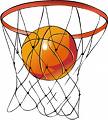    2021 Lady Trojan Basketball CampJune 4–7    10:00am–1:00pmThe Anderson High School Basketball Coaching Staff will conduct a basketball camp for female athletes in grade    3 through 9. The instruction will include offensive and defensive fundamental skills, and agility drills.  The camp will include competitive basketball drills and games with an emphasis on fundamentals. The camp will be conducted in the Anderson High School gym, Monday – Thursday from 10:00-1:00p for 3rd – 9th grade. Water and balls will be provided for campers throughout the camp.  All campers will receive a Trojan Basketball t-shirt on the last day of the camp. The registration fee for the Camp  is $100.00 per participant. Participants are required to provide transportation, shorts, shoes and shirts. You may register in advance by completing this registration form and mail it to the address below or return it in person to the main office at Anderson HS by May 21, 2021.  Late registration ($115) will also be available on the first day of the camp (June 1st) starting at 9:30am. Athlete name:					                               2020-21 Grade (next year)		Address:					                                             Phone:					Parents name:				  Work #	                               	Cell #																Emergency contact:			            Relationship:	               Contact #			T-shirt size:      □ Youth medium   □ Youth large   Adult sizes--- □ Small   □ Medium   □ Large   □ Extra LargeWaiver of LiabilityI, as a parent or guardian, hereby give permission for my child to participate in the Anderson High School Lady Trojan Basketball Camp scheduled for June 1st through June 4th.  I acknowledge that she is physically able to participate in all camp activities that have been described in the information brochure. I hereby release and forever discharge Anderson High School, Austin Independent School District, its employees, agents and contractors, in both their public and private capacities from any/all liability, claims, suits, damages or cause(s) of action whatsoever for any property damage or personal injury sustained by my child that may arise in connection with any camp activities. I also give my permission for any emergency medical care that may be required as a result of any injury.Parent’s Signature		  	DatePayment Information: $100.00   (Please make checks payable to: Anderson High School)A waiver/reduction of camp fees is available to lower income families who qualify. A waiver application form is available in the Coaches Office or the Main Office at Anderson. Students may complete and return the waiver application form with their camp registration. The Athletic Coordinator will review all waiver application forms. Mail To: Anderson High School 		Camp Coordinator: Katrina Hall, Head Girl’s Basketball CoachAttn: Katrina Hall				      (512) 567-3446 8403 Mesa Drive 				      katrina.hall@austinisd.org               Austin, Texas 78759	